       Homework for Week of March 14-18    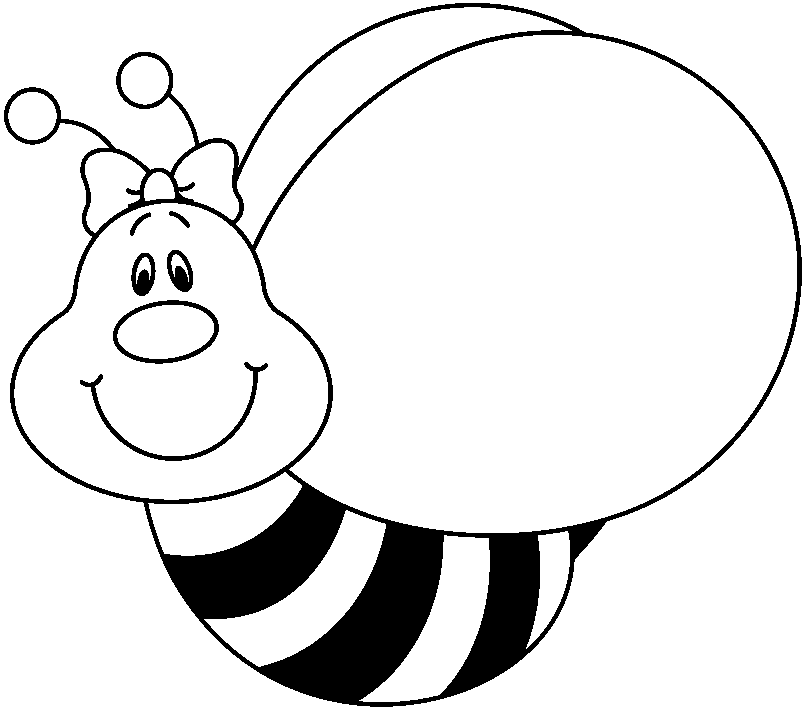 